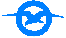                 ΚΡΑΤΙΚΟΣ ΑΕΡΟΛΙΜΕΝΑΣ ΚΑΛΑΜΑΤΑΣ                  ΚΑΠΕΤΑΝ ΒΑΣΙΛΗΣ ΚΩΝΣΤΑΝΤΑΚΟΠΟΥΛΟΣ                                                                                                                                                                     
                                                                                                              ΠΡΟΓΡΑΜΜΑΤΙΣΜΟΣ      ΠΤΗΣΕΩΝ         27/03     ΕΩΣ    29/10/2022                                       ΕΚΔΟΣΗ    19/03/2021                                         ( ACCORDING TO SLOT COORDINATOR SLOTS /ΟΠΩΣ ΔΗΛΩΘΗΚΑΝ ΑΠΟ ΤΗΝ  ΑΡΧΗ ΣΥΝΤΟΝΙΣΜΟΥ)  INFORMATION kaklk@hcaa.gr)   
                 N/S=NIGHT STOP / ΔΙΑΝΥΚΤΕΡΕΥΣΗ ,ΤΒΑ =TO BE ANNOUNCED / ΘΑ ΑΝΑΚΟΙΝΩΘΕΙ ,  J=SCHEDULED FLT/TAKTIKH  ΠΤΗΣΗ , Ρ =POSISION/KENH, C=CHARTER/ME ΝΑΥΛΩΣΗ       
ΕΤΑΙΡΙΑ    ΑΡΙΘ.ΠΤΗΣΗΣ AIRL/FLT NUM.ΔΙΑΣΤΗΜΑΠΤΗΣΕΩΝFL.PERIODΘΕΣΕΙΣ & ΤΥΠΟΣA/Φ SEATS-/FKAT ΠΥΡΑΣΦ.ΠΡΟΕΛΕΥΣΗΧΩΡΑ-ΠΟΛΗARR.   FROMΩΡΑ ΤΟΠ.ΑΦΙΞETAΩΡΑ ΤΟΠΑΝΑΧETDΠΡΟΟΡΙΣΜΟΣΧΩΡΑ-ΠΟΛΗDEST.TO ΕΙΔΟΣΠΤΗΣΗΣJ=ΤΑΚΤΙΚΗC=CHARTERP=KENHΕΙΔΟΣΠΤΗΣΗΣJ=ΤΑΚΤΙΚΗC=CHARTERP=KENHRMKSETA/D= ESTIMATED TIME ARRIVAL/DEP.TBA=TO BE ANOUNCEDTBC TO BE CONFIRMDINFO  INFORMATION        MONDAY / ΔΕΥΤΕΡΑOA/OLYMPIC AIR/084/08504/04-30/0578/DH4THESSALONIKI07150750THESSALONIKIJJA3/AEGEAN/ 40616/05-24/10174/320N/S0720PARISCDE / CONDOR/ 9664/966523/05-10/10180/320FRANKFURT09201020FRANKFURTJJFR/RYAN AIR/6616/661706/06-26/09189/73HMILANO09300950MILANOJJDE/CONDOR/1666/166723/05-03/10180/320MUNICH10001055MUNICHJJHV/TRANSAVIA/6737/673825/04-03/10189/73HAMSTERDAM11501235AMSTERDAMJJTB /5357/535723/05-03/10148/73WLILLE/ATH12101300LILLEJJA3/AEGEAN/407/623016/05-03/10174/320PARIS14201455RHO/KENOJPFR/ RYAN AIR/LAUDA /600/601 04/07-24/10189/73HVIENNA14351505VIENNAJJFR/RYAN AIR/493/49206/06-29/08189/73HPISA15351600PISAJJEW /EUROWINGS/2616/261718/07-17/10180/32ASTUTTGART19252015STUTTGARTJJDE/CONDOR/1698/169923/05-10/10180/320DUSSELDORF19402030DUSSELDORFJJOA/OLYMPIC AIR/ 084/08528/03 MONO           &06/06-24/1078/DH4THESSALONIKI20402105THESSALONIKIJJ28/03 ON  RQ SLOTTUESDAY / ΤΡΙΤΗOA/OLYMPIC AIR/ 084/08505/04-10/0578/DH4THESSALONIKI07200750THESSALONIKIJJOA/OLYMPIC AIR/ 084/08517/05-24/0578/DH4THESSALONIKI09000930THESSALONIKIJJ17/05-24/05 ON RQ SLOTQS/TRAVEL SERVICES/2202/220221/06, 12/07,02/08, 23/07,13/09.148/73GPRAGA09301010KITHYRACCVOE/VOLONTEA/1572/157331/05-14/0627/09-04/10156/319VENICE09401005VENICECCVOE/VOLONTEA/1572/157321/06-20/09180/320VENICE10051040VENICECCEW/ EUROWINGS/9688/9669 24/05-25/10180/32ADUSSELDORF10351115DUSSELDORFJJEZY/EASY JET/ 8381/838229/03-25/10235/32QLONDON/LGW11201200LONDON/LGWJJRR/BUZZ AIR/3907/390824/05-27/09189/73HKATOWICE12101245KATOWICECCQS/TRAVEL SERVICES/2203/220321/06, 12/07,02/08, 23/07,13/09.148/73GPRAGA/KIT12301305PRAGACCWK/EDELWESS/324/32507/06-18/10180/320ZURICH15101555ZURICHJJOA/OLYMPIC AIR/ 084/08529/0378/DH4THESSALONIKI16301700THESSALONIKIJJON RQ SLOTOA/OLYMPIC AIR/084/08504/10-25/1078/DH4THESSALONIKI20002030THESSALONIKIJJOA/OLYMPIC AIR/084/08507/06-27/0978/DH4THESSALONIKI20352105THESSALONIKIJJON RQ SLOTWEDNESDAY/TETΑΡTHHV/TRANSAVIA/6737/673806/07-24/08189/73HAMSTERDAM10101055AMSTERDAMJJFR/RYAN AIR/6086/608701/06-31/08189/73HBERGAMO12051230BERGAMOJJLS/JET2/1765/176625/05-12/10189/73HMANCHESTER11551255MANCHESTERJJRO/TARROM/5347/534708/06-21/09134/733BUCHAREST12251310JMK/BUCHARESTCCOS/AUSTRIAN/9043/904415/06-14/09174/320VIENNA14401525VIENNAJJFR/RYAN AIR/5412B/5417B30/03-28/09189/73HFRANKFURT15051530FRANKFURTJJOA/084/085 OLYMPIC01/06-26/1078/DH4THESSALONIKI19302000THESSALONIKIJJTHURSDAY/ΠΕΜΠΤΗOA /OLYMPIC AIR/084/08507/04-26/05078/AT7THESSALONIKI07200750THESSALONIKIJJFR/RYAN AIR/ 6616/661702/06-29/09197/7M8MILANO09200945MILANOJJFR/RYAN AIR/493/49202/06-25/08189/73HPISA09301000PISAJJTO/TRANSAVIA FR/ 3560/356128/04-27/10189/73HPARIS/ORY10551140PARISCPEZY/EASY JET/8381/838231/03-27/10186/320LONDON11201200LONDONJJOA/OLYMPIC AIR/084/08531/0378/DH4THESSALONIKI16301700THESSALONIKIJJON RQ SLOTA3/AEGEAN/6273/40426/05-22/09174/320RDO/KENO16351720MUNICHPJBA/ 644/645 BRITISH AIRWAYS26/05-29/09220/32QLONDON/LHR17001755LONDON/LHRJJOA/OLYMPIC AIR/084/08502/06-27/1078/DH4THESSALONIKI20352105THESSALONIKIJJ7O/SMART WINGS/9010/901116/06-29/09189/73HBUDAPEST21502235BUDAPESTCCA3/AEGEAN/40526/05-22/09174/320MUNICH2255N/SJON RQ SLOTFRIDAY / ΠΑΡΑΣΚΕΥΗA3/AEGEAN/440827/05-23/09174/320MUNICHN/S1025COPENHAGENCON RQ SLOT 1230LTDE/CONDOR/1664/166520/05-21/10220/32BFRANKFURT08250915FRANKFURTJJQS/TRAVEL SERVICES/2202/220210/06, 01/07
& 22/07 148/73GPRAGA09250955KIT/PRAGACCQS/TRAVEL SERVICES/2202/220212/08-02/09&23/09-30/09148/73GPRAGA09250955KIT/PRAGACCDE/ CONDOR/1666/169906/05-28/10180/320MUNICH09201010MUNICHJJEW/EUROWINGS/2616/261722/07-21/10180/32ASTUTTGART09401030STUTTGARTJJDE/ CONDOR/1698/169901/04-15/04180/320DUSSELDORF10001100DUSSELDORFJJDE/ CONDOR/1698/169929/04180/320DUSSELDORF10001100DUSSELDORFJJDE/ CONDOR/1698/169906/05-28/10220/32BDUSSELDORF10001100DUSSELDORFJJDE/ CONDOR/1388/138920/05-21/10180/320HUMBURG10401140HUMBURKJJFR/RYAN AIR/600/60101/04-28/10180/320VIENNA11101200VIENNAJJEZY/EASY JET/6535/653606/05-28/10186/320LONDON12201255LONDONJJQS/TRAVEL SERVICES/2203/220310/06,01/07,22/07,12/08,23/09148/73GPRAGA/KIT12301255PRAGACCA3/AEGEAN/6001/41201/04-06/05174/320ATHENS/KENO13151400HELSINKIPJDE/1666/1667/CONDOR13/0507/10180/320MUNICH13501445MUNICHJJWK/EDELWEISS  0324/032506/05-28/10180/320ZURICH15101555ZURICHJ    JLX /SWISS AIR/2358/235917/06-26/08125/221GENEVA15351620GENEVAJJDE/ CONDOR/1698/169922/04180/320DUSSELDORF19152015DUSSELDORFJJDE/CONDOR/5666/566729/04-28/10220/32BFRANKFURT20452135FRANKFURTJJA3/AEGEAN/4409THN 03/06, 10/06,16/09174/320CPH/BILLUD2150N/SCRQ/SLOTA3/AEGEAN/440917-06-09/09174/320BILLUD2150N/SCRQ/SLOTA3/AEGEAN/440913/05-27/05174/320BILLUD2150N/SCRQ/SLOTA3/AEGEAN/440923/09-28/10174/320BILLUD2150N/SCRQ/SLOTA3/AEGEAN/41301/04-06/05174/320HELSINKI2155N/SJRQ/SLOTOA/OLYMPIC AIR/ 084/08503/06-28/1078/DH4THESSALONIKI22452310THESSALONIKIJJSATURDAY / ΣΑΒΒΑΤΟOA/OLYMPIC AIR/084/08502/04-28/0578/DH4/AT4THESSALONIKI07200750THESSALONIKIJJON RQ SLOT THN 23/04 CONFIRMEDA3/AEGEAN/40004/06&17/09174/320N/S0700STOCKHOLMJRQ/SLOTA3/AEGEAN/40014/05-28/05          &24/09-29/10174/320N/S0745STOCKHOLMJRQ/SLOTA3/AEGEAN/40002/04-07/05174/320N/S0755STOCKHOLMJRQ/SLOTIZ/ARKIA/217/21830/07-27/08122/E95TEL AVIV09201020TEL AVIVJJFR/RYAN AIR/6086/608704/06-27/08189/73HBERGAMO09501015BERGAMOJJHV/TRANSAVIA/6737/673823/04-29/10189/73H/7ηAMSTERDAM10551140AMSTERDAMJJEZY/EASY JET 8381/838202/04-29/10235/32Q/7η LONDON/LGW11201200LONDONJJSK/SKANDINAVIAN/7465/746621/05-15/10180/32NOSLO11551255OSLOCCFR/RYAN AIR/ 6080/608102/04-29/10189/73H/7η LONDON(STN)12451310LONDON(STN)JJΑ3/AEGEAN 401/40621/05-10/09174/320STOCKHOLM15101555PARIS/CDGJJA3/AEGEAN/40114/05 MONO174/320STOCKHOLM1505N/SJA3/AEGEAN/40102/04-07/05174/320STOCKHOLM1605JU8/TUS AIR/384/38516/07-27/08180/320LARNACA16401730LARNACAJJLH/LUFTHANSA/1746/174721/05-29/10168/320MUNICH18301920MUNICHJJBA/BRITISH AIRWAYS 644/64528/05-01/10180/320LONDON/LHR19502045LONDON/LHRJJOA/OLYMPIC AIR/084/08504/06-29/1078/DH4THESSALONIKI20352105THESSALONIKIJJBA/BRITISH AIRWAYS 8626/862730/04-29/10180/320LONDON/LGW21552300LONDON/LGWJJA3/AEGEAN/40721/05-01/10174/320PARIS/CDG2255N/SJSUNDAY / ΚΥΡΙΑΚΗA3/AEGEAN/40403/04-08/05174/320N/S0800MUNICHJA3/AEGEAN/41422/05-02/10174/320N/S0800BRUSSELSJDE/CONDOR/1666/166727/03-24/04180/320MUNICH09251015MUNICHJJLX/SWISS AIR/2358/235919/06-23/10145/223GENEVA09501025GENEVAJJC3/TRADE AIR/708/70922/05-18/09109/100INNSBURK10001055INNSBURKCCEW/EUROWINGS/ 9668/9669 10/04-23/10180/320ΑDUSSELDORF10501140DUSSELDORFJJSK/SKANDINAVIAN/7465/746622/05-16/10180/32NOSLO11001210OSLOCCLS/JET2/1765/176601/05-16/10189/73HMANCHESTER11551300MANCHESTERJJTO /TRANSAVIA  3560/356124/04-23/10189/73HPARIS/ORY12001245PARIS/ORYJJA3/AEGEAN/40415/05174/320N/S1225MUNICHJRQ/LGTEZY/EASY JET/6535/653603/04-23/10186/320LONDON/LGW12351355LONDON/LGWJJLS/JET2/1661/166215/05-16/10189/73HLONDON/STN13201410LONDON/STNJJA3/AEGEAN/405/40827/03-01/05174/320MUNICH13251425COPENCHAGENJJLS/JET2/1765/176603/07-28/08189/73HMANCHESTER13301430MANCHWSTERJJOS/AUSTRIAN/9043/904412/06-26/06           &04/09-25/09174/320VIENNA13301430VIENNAJJWK/EDELWEISS/324/32527/03-01/05180/320ZURICH13301430ZURICHJJA3/AEGEAN/405/40808/05174/320MUNICH13351425COPENCHAGENJJBA/BRITISH AIRWAYS/644/64529/05-02/10220/32QLONDON/LHR14051520LONDON/LHRJJOS/AUSTRIAN/9043/904403/07-28/08174/320VIENNA14401530VIENNAJJA3/AEGEAN/415/40422/05-25/09174/320BRUSSELS15151720MUNICHJJLGT 2H;;LS/JET2/1355/135601/05-09/10189/73HBIRNGMIGHAM19352035BIRMINGHAMJJA3/AEGEAN/409/600227/03-08/05174/320COPENCHAGEN21252205ATHENS/KENOJPS4/6722/672327/03186/32QFAO21301130LILLECCA3/AEGEAN/40515/05-23/10174/320MUNICH2255N/SJ